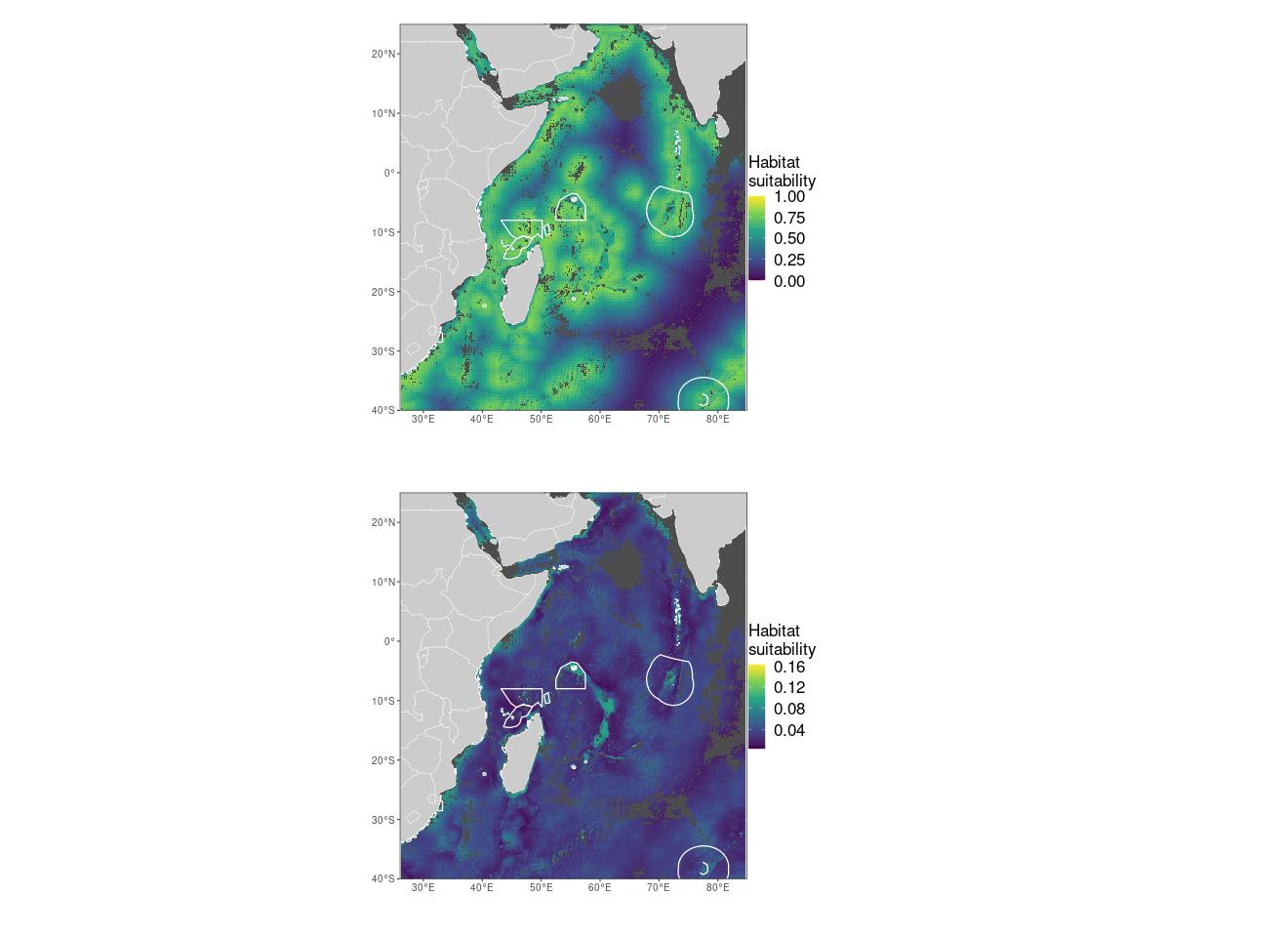 APPENDIX S6. Sensitivity analysis showing the mean (top panel) and variability (bottom panel, SD) of prediction repetitions.